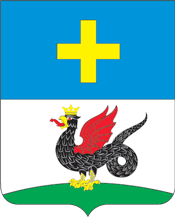 АДМИНИСТРАЦИЯ ГОРОДСКОГО ОКРУГА КАШИРАПОСТАНОВЛЕНИЕ______________________________________________________________________________________________________________________________________________________________________________________________КашираВ соответствии с Земельным кодексом Российской Федерации, Законом Московской области № 23/96-ОЗ «О регулировании земельных отношений в Московской области», руководствуясь Уставом муниципального образования городской округ Кашира Московской области, учитывая ходатайство Акционерного общества "Мособлгаз",ПОСТАНОВЛЯЮ:1.	Установить публичный сервитут на срок 588 месяцев в отношении земельных участков согласно Приложению № 1 к настоящему постановлению в пользу Акционерного общества "Мособлгаз", в целях оформления публичного сервитута юридическим лицом, право собственности, право хозяйственного ведения или право оперативного управления которого на сооружения местного значения возникло до 01.09.2018 и у которого отсутствуют права на земельный участок, в границах в соответствии с приложением к настоящему Постановлению.Обладатель публичного сервитута по окончании работ обязан привести земельные участки в состояние, пригодное для использования участков в соответствии с их видом разрешенного использования.2.	Администрации в течение 5 рабочих дней направить копию настоящего Постановления в Управление Федеральной службы государственной регистрации, кадастра и картографии по Московской области для внесения сведений об установлении публичного сервитута в отношении земельных участков, указанных в пункте 1 настоящего Постановления, в Единый государственный реестр недвижимости. 3.	Администрации в течение 5 рабочих дней опубликовать настоящее Постановление (без приложений) в газете "Вести Каширского района" и разместить на официальном информационном сайте администрации - kashira.org. Комитет по управлению имуществом администрации городского округа Кашира - в течение 5 рабочих дней направить копию настоящего Постановления правообладателям земельных участков, в отношении которых принято решение об установлении публичного сервитута.24. 	Комитет по управлению имуществом администрации городского округа Кашира - в течение 5 рабочих дней направить обладателю публичного сервитута копию настоящего Постановления, сведения о лицах, являющихся правообладателями земельных участков, сведения о лицах, подавших заявления об учете их прав (обременений прав) на земельные участки, способах связи с ними, копии документов, подтверждающих права указанных лиц на земельные участки.5.	Контроль      за     выполнением    настоящего      Постановления      возложить на заместителя Главы администрации городского округа Кашира Родикова М.Л.матвееваот 04.03.2021No 483-паоб установлении публичного сервитута в порядке главы V.7. Земельного кодекса Российской Федерации в пользу Акционерного общества "Мособлгаз"        Глава         городского округа Кашира                    Д.В. Волков